Муниципальное бюджетное общеобразовательное учреждение                            «Средняя общеобразовательная школа» с. НошульКОНТРОЛЬНО-ИЗМЕРИТЕЛЬНЫЕ МАТЕРИАЛЫпромежуточной аттестации по учебному предметуРусский язык (диктант), 1 класс(наименование учебного предмета)Начальное общее образование(уровень образования)учителем Порошиной Любовью Афанасьевой(кем составлены контрольно-измерительные материалы)СПЕЦИФИКАЦИЯИТОГОВОЙ РАБОТЫ ПО РУССКОМУ ЯЗЫКУ ДЛЯ 1 КЛАССА1. Цель и содержание итоговой работы по русскому языкуОпределить уровень  сформированности предметных результатов у учащихся 1 классов  по итогам освоения программы по русскому языку.Итоговая работа по русскому языку состоит из двух частей и проводится в два дня. Первый день — итоговый диктант, второй день — проверочная работа.2. Общая характеристика итогового диктанта (Часть 1)2.1. Особенности итогового диктанта      Первая часть работы направлена на оценку достижения планируемых результатов освоения содержательной линии «Орфография и пунктуация». Принятой формой проверки орфографических и пунктуационных умений и навыков в начальной школе является диктант.Итоговый диктант представляет собой связный текст, тематика которого соответствует возрасту учащихся 1 класса. Лексическое наполнение текста не превышает уровень актуального словарного запаса выпускника начальной школы. Синтаксически текст характеризуется достаточно простыми по структуре предложениями. Орфограммы и правила постановки знаков препинания, встречающиеся в тексте, определяются программой по русскому языку в 1 классе. В тексте диктанта встречаются слова на изученные орфограммы. Подробно информация о количестве слов на орфографические и пунктуационные правила представлена в таблице 1. В тексте диктанта встречаются орфограммы, которые не изучаются в 1 классе начальной школы, эти орфограммы выделены в тексте диктанта подчеркиванием (4 орфограммы). В зависимости от принятой в таких случаях в классе формы работы учитель либо четко проговаривает написание этих орфограмм, либо записывает данные слова на доске (ландыши, в роще, в рощу).Уровень сложности диктанта по наличию в нём орфограмм  и общего количества слов (23 слова) может быть охарактеризован как средний, что обеспечивает возможность его написания всеми учащимися.Таблица 1Информационная характеристика диктанта2.2. Время выполнения итогового диктантаНа выполнение диктанта отводится 40 минут. Это время включает предварительное прочтение диктанта учителем, запись под диктовку текста диктанта учащимися, повторное прочтение учителем текста диктанта перед проверкой учащимися и осуществление ими проверки собственной работы.2.3. Рекомендации по оценке выполнения итогового диктантаОценка выполнения учащимся итогового диктанта строится по принципу «не справился», «справился на базовом уровне», «справился на повышенном уровне». Результат написания диктанта учащимся оценивается как «справился на базовом уровне», если учащийся допустил не более шести ошибок (с учетом принципа «повторяющейся ошибки на одно и то же правило», объясняемом ниже в первом критерии), «справился на повышенном уровне», если учащийся допустил не более двух ошибок (включая повторяющуюся ошибку на одно и тоже правило).При проверке диктанта следует руководствоваться следующими критериями:1. Количество ошибок определяется после классификации допущенных ошибок. Если ученик допустил несколько ошибок на одно орфографическое или пунктуационное правило, необходимо первые три из повторяющихся ошибок отмечать (подчеркивать), но засчитывать за одну ошибку. Например, в тексте диктанта встречается 8 примеров на орфограмму «Прописная буква в начале каждого предложения», если ученик допустил ошибки в трех словах с данной орфограммой, то они приравниваются к одной ошибке.Каждая следующая ошибка выносится как самостоятельная. Такой подход позволяет выявить и учесть на следующей ступени обучения индивидуальные особенности ученика, например, небольшой словарный запас, неумение определять начало и конец предложения, плохая зрительная (моторная, долговременная) память и т. п.2. Исправления, допущенные учеником, не учитываются и не влияют на оценку работы.3. Качество почерка и аккуратность оформления работы не влияют на оценку выполнения итогового диктанта.3. Общая характеристика проверочной работы (Часть 2)3.1. Содержание проверочной работыОсобенностью данной проверочной работы является ее ориентация не только на предметные результаты, но и на уровень овладения учащимися способами действий. Таким образом, основная цель проверочной работы — оценить способность выпускников начальной школы решать учебнопознавательные и учебнопрактические задачи по русскому языку.Содержание проверочной работы определяется основными результатами освоения содержательных линий «Система языка» и «Развитие речи», освоение линии «Орфография и пунктуация», проверяется в части 1 итоговой работы.В содержательной линии «Система языка» (основа лингвистических знаний) оцениваются первоначальные представления о системе и структуре русского языка, освоение таких учебных действий с языковыми единицами, как нахождение, характеристика, сравнение, классификация, преобразование, моделирование.В содержательной линии «Развитие речи» оцениваются начальные представления о нормах русского литературного языка (орфоэпических, лексических, грамматических). 3.2. Структура проверочной работы и характеристика заданийПроверочная работа содержит 10 заданий, различающихся по содержанию, типу и уровню сложности.Работа содержит две группы заданий.Первая группа — базовые задания, позволяющие проверить освоение базовых (опорных) знаний и умений по предмету, без которых невозможно успешное продолжение обучения на следующей ступени.Вторая группа — задания повышенного уровня, проверяющие способность учащихся решать учебные или практические задачи по русскому языку, в которых способ выполнения не очевиден и основную сложность для учащихся представляет выбор способа из тех, которыми они владеют.В первую группу входят 6 заданий, что составляет 60 % от общего количества заданий, во вторую группу входят 4 задания, что составляет 40 % от общего количества заданий.На основе анализа планируемых результатов по русскому языку были определены следующие блоки содержания курса, на материале которых строится данная работа (в скобках указано количество заданий и процент от общего числа заданий): фонетика и графика (6 заданий, 60 %), развитие речи (работа с предложением и связная речь) (4 задания, 40 %).В проверочной работе внутри содержательного блока одновременно представлены задания как базового, так и повышенного уровней. Задания повышенного уровня отмечены  специальным значком: ❂, что позволит учащимся сориентироваться в трудности задания и правильно рассчитать свои силы и время.В проверочной работе используются три типа заданий:✔ задания с выбором ответа (4 задания), к каждому из которых предлагается 4 варианта ответа, из которых только один правильный;✔ задания с кратким ответом (3 задания), требующие определения количества букв и звуков, деления слов на слоги, постановки ударения в слове;✔ задания с развернутым ответом (3 задания), в которых необходимо либо записать модель предложения, либо составить и написать предложение.3.3. План проверочной работыВ плане работы (таблица 2) дана информация о каждом задании: его содержание, объект оценивания, уровень сложности, тип, время выполнения и максимальный балл.Условные обозначенияУровень сложности: Б — базовый, П — повышенный. Тип задания ВО — с выбором ответа, КО — с кратким ответом, РО — развернутый ответ.3.4. Время и способ выполнения проверочной работыНа выполнение проверочной работы отводится 40 - 45 минут.Каждый ученик получает бланк с текстом проверочной работы, в котором отмечает или записывает свои ответы на задания.3.5. Оценка выполнения заданий и проверочной работы в целомВыполнение заданий разной сложности и разного типа оценивается с учетом следующих рекомендаций.1. В заданиях с выбором ответа из четырех предложенных вариантов ученик должен выбрать только верный ответ. Если учащийся выбирает более одного ответа, то задание считается выполненным неверно.2. В заданиях с кратким ответом ученик должен записать требуемый краткий ответ.3. Выполнение каждого задания базового уровня сложности (№ 1, 2, 4, 5, 7, 8) оценивается по дихотомической шкале:1 балл (верно) — указан только верный ответ;0 баллов — указан неверный ответ или несколько ответов.4. Выполнение каждого задания повышенного уровнясложности (№ 3, 6, 9, 10) оценивается по следующей шкале:2 балла — приведен полный верный ответ;1 балл — приведен частично верный ответ;0 баллов — приведен неверный ответ.Таблица 2.Оценка выполнения проверочной работы в целом осуществляется в несколько этапов в зависимости от целей оценивания.1. Определяется балл, полученный учеником за выполнение заданий базового уровня.2. Определяется балл, полученный учеником за выполнение заданий повышенного уровня. Выполнение этих заданий свидетельствует о том, что кроме усвоения необходимых для продолжения обучения в основной школе знаний, умений, навыков и способов работы, обучение повлияло и на общее развитие учащегося.3. Определяется общий балл учащегося.Максимальный балл за выполнение всей работы — 14 баллов (за задания базового уровня сложности — 6, повышенной сложности — 8 баллов).Если ученик получает за выполнение всей работы 4 балла и менее, то он имеет недостаточную предметную подготовку по русскому языку.Если ученик получает от 5 до 9 баллов, то его подготовка соответствует требованиям стандарта, ученик способен применять знания для решения учебнопознавательных и учебнопрактических задач.При получении более 9 баллов (10—14 баллов) учащийся демонстрирует способность выполнять по русскому языку задания повышенного уровня сложности.ДЕМОНСТРАЦИОННЫЙ ВАРИАНТ ИТОГОВОЙ РАБОТЫПО РУССКОМУ ЯЗЫКУ ДЛЯ 1 КЛАССАЧАСТЬ 1Итоговый диктантРоща.    Настал май. Была жара. Коля и Ира шли в рощу. В роще тень. Пахли ландыши. Вот ключ. Он был чист. Коля пил воду. (23 слова.)ЧАСТЬ 2Проверочная работа1 вариант.Прочитай слово. Подчеркни в нём буквы гласных звуков одной чертой: денькиОтметь √ слово, в котором все согласные звуки мягкие.ветер                 синий                        радуга❂ Отметь √  слово, в котором букв больше, чем звуков. Напиши сколько в нём звуков, сколько букв.коньки          -_________      трава            -_________           вьюга           -_________  Раздели слова на слоги. Мячик, зайчик, машина, яма, дом.Отметь √ слово, которое соответствует этой схеме:                                          /ручейптицыволк❂ Прочитай слова. Поставь в них ударение так, чтобы смысл слова соответствовал картинке.   замок                                замок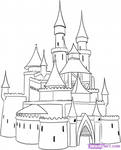 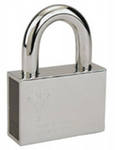 Отметь √ предложение.белая берёзау Коли книгаНастало жаркое лето.Прочитай предложение. Начерти схему этого предложения.В доме жила кошка Мурка.__________________________________________________________________________________________________________________________________________________________________________Прочитай слова. Составь из этих слов предложение. Запиши его.кошки, были, Мурки, у, котята__________________________________________________________________________________________________________________________________________________________________________❂ Составь и запиши ответ на вопрос. Используй слова в скобках. Где ласточка вьет свое гнездо?(под крышей дома, на дереве, в траве.)_____________________________________________________________________________________________________________________________________________________________________________________________________________________________________________________________________________________________________________________________________________________вариант.Прочитай слово. Подчеркни в нём буквы гласных звуков одной чертой: пенькиОтметь √ слово, в котором все согласные звуки твёрдые.чашка                 зайка                     шина   ❂ Отметь √  слово, в котором звуков больше, чем букв. Напиши сколько в нём звуков, сколько букв.семья         -_________                  язык         - _________                        парта        - _________Раздели слова на слоги. Кошка, чайка, магазин, юла, дым.Отметь √ слово, которое соответствует этой схеме:                                          /ручейптицыволк❂ Прочитай слова. Поставь в них ударение так, чтобы смысл слова соответствовал картинке.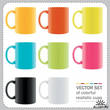    кружки                                                               кружкиОтметь √ предложение.Журчат весёлые ручейки.у Лены краски жаркое летоПрочитай предложение. Начерти схему этого предложения.У дяди Васи жила собака.__________________________________________________________________________________________________________________________________________________________________________Прочитай слова. Составь из этих слов предложение. Запиши его.  дом, сторожит, Жучка, умная __________________________________________________________________________________________________________________________________________________________________________❂ Составь и запиши ответ на вопрос. Используй слова в скобках. Где скворец вьет свое гнездо?(На высоком дереве, под крышей дома, в скворечнике)_____________________________________________________________________________________________________________________________________________________________________________________________________________________________________________________________________________________________________________________________________________________Рекомендации по проверке и оценке написания диктанта.Результат написания диктанта учащимся оценивается как:«Справился на базовом уровне», если учащийся допустил не более шести ошибок (с учетом принципа «повторяющейся ошибки на одно и то же правило»). «Справился на повышенном уровне», если учащийся допустил не более двух ошибок (включая повторяющуюся ошибку на одно и тоже правило).«Не справился на базовом уровне», если учащийся допустил более 6 ошибок (с учетом принципа «повторяющейся ошибки на одно и то же правило»).Рекомендации по проверке и оценке выполнения заданий проверочной работыВыполнение каждого задания базового уровня сложности оценивается по дихотомической шкале: 1 балл (верно) — указан только верный ответ, 0 баллов — указан неверный ответ, ответ отсутствует.Правильные ответы к заданиям базового уровня № 1,2, 4, 5, 7, 8.Выполнение каждого задания повышенного уровня сложности оценивается в соответствии с рекомендациями, предложенными в таблице, по шкале:2 балла — приведен полный верный ответ;1 балл — приведен частично верный ответ;0 баллов — приведен неверный ответ или ответ отсутствует.Правильные ответы к заданиям повышенного уровня № 3,6,9,10.РассмотреноСогласованоУтвержденона ШМС учителей                           Протокол № 3  от 02.04.2019заместителем директора по УВР Иевлевой Н.П.приказом по МБОУ «СОШ» с.Ношульот 05.04.2019  № 70АОрфограмма/правило постановкизнаков препинанияКоличество орфограммПеречень слов1. Сочетания жи-ши,чу-щу.2Рощу, ландыши.2. Прописная буква вначале каждого предложения.83. Знаки препинанияв конце предложения: точка.84. Мягкий знак показатель мягкости согласного на конце слова.1тень5. Перенос словКоличество определяется индивидуально всоответствии с записьютекста диктанта6. Раздельное написание предлогов сдругими словами2в рощу, в роще7. Безударные падежные окончания именсуществительных1в роще8. Большая буква в именах собственных.1Коля и Ира№заданияБлок содержанияОбъект оценивания (умения)Уровень сложностиТип заданияМаксимальный балл за выполнение1.Фонетика и графикаРазличать согласные и гласные звуки в словеБКО12.Фонетика и графикаХарактеризовать согласные звуки по твёрдости БВО13.Фонетика и графикаОпределять количество букв и звуков в словеПВО24.Фонетика и графикаУметь делить слова на слогиБКР15.Фонетика и графикаСоотносить слово с заданной модельюБВО16.Фонетика и графикаПрименять знание смыслоразличительной функции ударенияПКО27.Развитие речиПрименять знание признаков предложенияБВО18.Развитие речиОпределять количество слов в предложении. Моделировать предложениеБРО19.Развитие речиСамостоятельно определять способ действия при группировке слов в предложенииПРО210.Развитие речиСоставлять и записывать ответ на поставленный вопрос. Соотносить предложенные словосочетания с главной мыслью предложения.ПРО2Итого:Итого:Итого:Б – 6П - 4ВО – 4КО – 3РО - 314№заданияПравильный ответМаксимальный балл завыполнение задания1.Правильно определены буквы гласных и согласных звуков.1 в. деньки2 в. пеньки12.Правильно определены слова, в которых все согл. твёрдые.1 в. радуга2 в. корова14.Правильно делить слова на слоги. 1 в. Мя/чик, зай/чик, ма/ши/на, я/ма, дом.2 в. Ко/шка, кош/ка, чай/ка, ма/га/зин, ю/ла, дым.15.Умение определять соответствие слова модели.1 в. птицы2 в. ручей17.Умение отличать предложение от других форм.1 в. Настало жаркое лето.2 в. Журчат весёлые ручейки.18.Правильно строить схему (модель) предложения.1 в. ___    ____     ____    ____      _____.2 в. __    ____     ____    ____      _____.1№заданияПравильный ответМаксимальный балл завыполнение задания3.Правильно определено слово, количество звуков и букв в слове. 1 В. – коньки 2 В – язык2 балла — слово выбрано правильно, указано количество звуков и букв.1 балл - слово выбрано правильно.0 баллов – ответ дан неправильно.26.Правильно поставлено ударение в каждом слове в соответствии с указанной картинкой: 1 В. За/мки, замки/. 2 В. Кру/жки, кружки/.2 балла — Правильно поставлено ударение в соответствии с картинкой у обоих слов. 1 балл – в 1 слове допущена ошибка.0 баллов - ответ дан неправильно.29.Правильно составлено и записано предложение: 1в. У кошки Мурки были котята. 2 В. Умная Жучка сторожит дом.2 балла —  предложение составлено, записано и правильно оформлено орфографически.1 балл – предложение правильно составлено, но при записи допущены 1-2 ошибки.0 баллов – задание выполнено неверно.210.Правильно составлено и записано предложение: 1В. Ласточка вьет свое гнездо под крышей дома. 2 В. Скворец вьет свое гнездо в скворечнике.2 балла — предложение составлено, записано и правильно оформлено орфографически.1 балл - предложение правильно составлено, но при записи допущены 1-2 ошибки.0 баллов - задание выполнено неверно.2